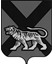 ТЕРРИТОРИАЛЬНАЯ ИЗБИРАТЕЛЬНАЯ КОМИССИЯ ГОРОДА  ДАЛЬНЕРЕЧЕНСКАРЕШЕНИЕВ соответствии со статьями 24, 25, 26, 61 Федерального закона «Об основных гарантиях избирательных прав и права на участие в референдуме граждан Российской Федерации», статьями 27, 28, 29, 72 Избирательного кодекса Приморского края территориальная избирательная комиссия города ДальнереченскаРЕШИЛА:1. Установить, что фотография кандидатов в депутаты Думы Дальнереченского городского округа шестого созыва, зарегистрированных по одномандатным избирательным округам № 3, № 6,  размещаемая на информационном стенде в помещениях для голосования либо непосредственно перед указанными помещениями при проведении дополнительных выборов депутатов Думы Дальнереченского городского округа шестого созыва по одномандатным избирательным округам № 3, № 6, назначенных на 10 сентября 2017 года, представляется зарегистрированными кандидатами в территориальную избирательную комиссию города Дальнереченска не позднее 10 августа 2017 года. Требования, предъявляемые к фотографии:формат 10х15 см, расширение jpeg, png;изображение вертикальное, чёткое, не сканированное, цветное, контрастное;фотография представляется в бумажном виде в количестве трех штук и электронном виде на электронном носителе. 2. Разместить настоящее решение на официальном сайте Дальнереченского городского округа в разделе «Территориальная избирательная комиссия» в информационно-телекоммуникационной сети «Интернет».Председатель комиссии		   		                          В.А. ПетровСекретарь комиссии							     С.Н. Газдик04.08.2017г. Дальнереченск№ 123/25